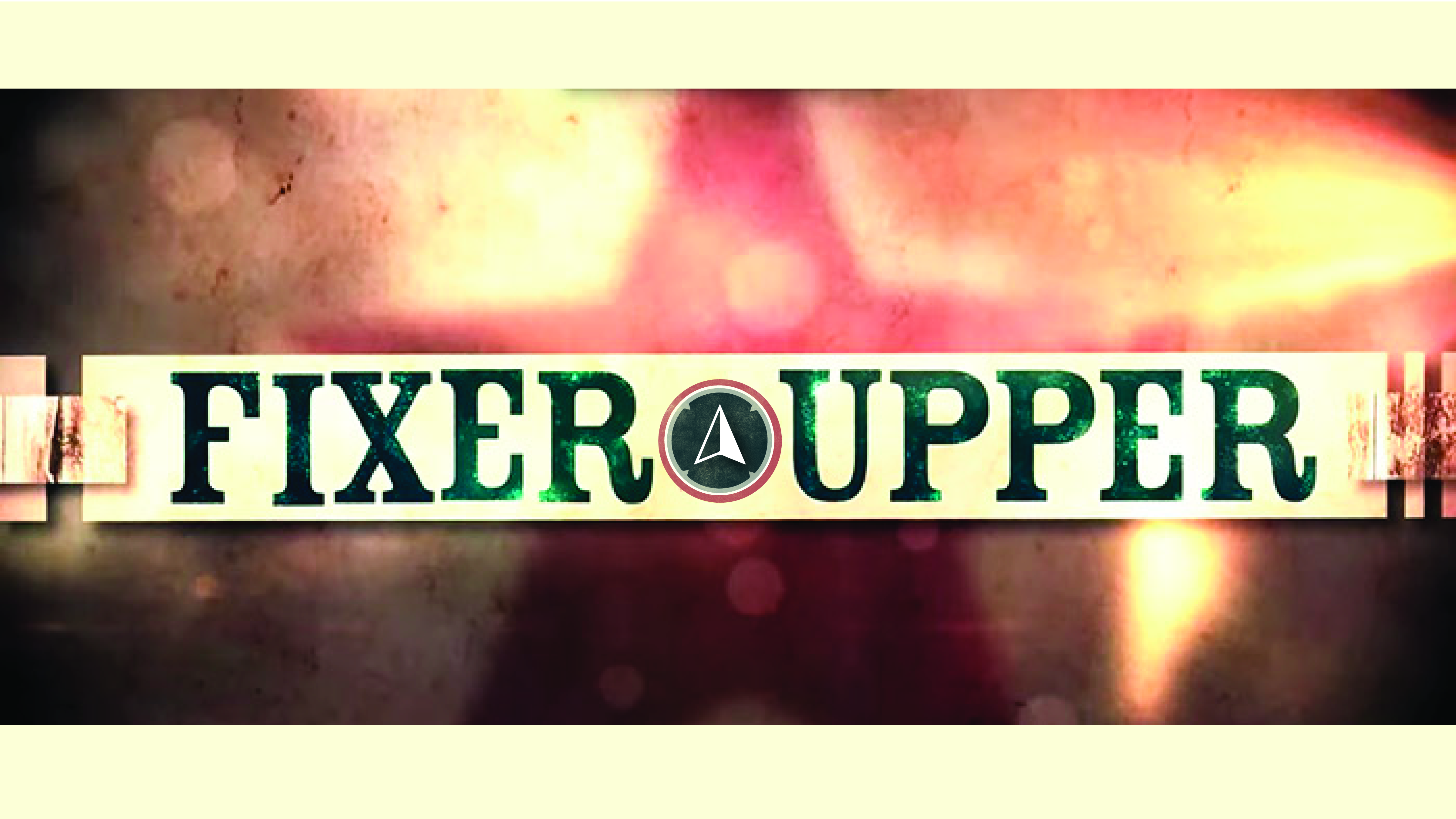 IntroductionFacilities are a tool that we have at our disposal as we try to make disciples. The longer we have that tool, the more we need to look with fresh eyes to make sure that it is appealing to those who don’t attend yet. Will we be willing to sacrifice in order to appeal to those who are taking the step to check out Northside?Discussion QuestionsDo you like to watch home improvement shows? What is the appeal of a show like Fixer Upper?What do you do in your home when things run down? Are there places at the church that you hope people don’t notice?Read Titus 2:10 Understanding that Paul is talking to a group of people that were oppressed, he advises them on making their behavior attractive…to make teaching of Jesus more attractive. What can we do to make the teaching of and about Jesus more attractive? How does our building affect that?Respond to this quote from William Temple - The Church is the only institution that exists primarily for the benefit of those who are not its members.What scares you about the idea of the church taking on debt? What excites you about improving the facility? What message are we sending as a church by doing these things?Read 1 Corinthians 9:22-23 Paul is talking about how he tries to reach common ground with everyone in order to win some to Christ? What can you do in order to find common ground with those you are in contact with?How can our facility impact our mission of Extending Hope?Shaping Your Mind – “…make the teaching about God our Savior attractive in every way.” Titus 2:10Moving Forward – “Dead churches thought, first-class facilities, grounds, printed materials, programs and activities aren’t important… The fact is, people who demand excellence in the cars they drive, homes they live in, and places where they do business, won’t accept less than the best from the church they attend. – Barry Cameron